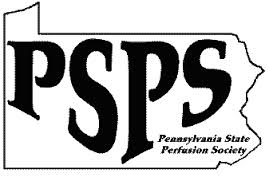 PENNSYLVANIA STATE PERFUSION SOCIETY FALL CONFERENCE October 5-7, 2018Crowne Plaza Hotel, Friday October 5, 2018	17:00 - 20:00 Vendor Exhibit / RegistrationSession 1	Moderator,	John Haddle17:00 - 17:15 Welcome and Opening Remarks – Carmen Sciandra CCP, LP, PSPS PresidentCircuit Technology Track17:15 – 17:30 Prescriptive Oxygenation – John Haddle CCP17:30 – 17:45 Developing an ELSO Recognized Center of Excellence – James Connelly RRT-NPS17:45 – 18:00 Heartware HVAD in the Failing Single Ventricle – Brandon Shade CCP18:00 – 18:15 Goal Directed Therapy – Gerald Broniec CCP18:15 – 18:30 Panel Discussion18:30 – 19:30 Light Dinner / Vendor AreaSession 2	Moderator, 	Gerald Broniec	Special Procedures Track19:30 – 19:45 VTE and Angiovac – Mark Tatum RN19:45 – 20:00 Adult Congenital Heart Disease: Riding the Wave - Stephanie Fuller, MD20:00 – 20:15 Port Access Mitral Surgery – Use of the Endoballoon – W. Clark Hargrove MD20:15 – 20:30 VAD Speed Titration and Exercise Training – Danielle Burstein MD20:30 – 20:45 ECMO: Bivalirudin or Nothing? ECMO and Anticoagulation - Evan Gajkowski – ECMO                                 Coordinator/RN	20:45 – 21:00 Panel Discussion	21:00 – 22:00 Vendor ReceptionSaturday October 6, 2018			07:00 – 08:00 – Registration / Breakfast (Sponsored by Spectrum Medical) Outside AmphitheaterSession 3 	Moderator, 	Brandon Shade		Surgical Track	08:00 – 08:15 Harnessing Technology to Solve Current Problems in the Field of Extracorporeal Life Support		           Jeremy Tamari MPS, MBA	08:15 – 08:30 Contemporary ECMO Scenarios - Tim Misselbeck MD	08:30 – 08:45 Coronary Aneurysms and Other Interesting Cases - Deepak Singh MD (Geisinger)08:45 – 09:00 Update on Antifibrinolytics in Cardiac Surgery – Prakash Patel MD09:00 – 09:15 Panel Discussion	09:15 – 10:00 BREAK / Vendor AreaSession 4	Moderator, 	Brandon Shade		Nursing Track	10:00 – 10:15 The Impact of ECMO on Perioperative Nursing – Kirsten Anderson RN / Katy Rodgers RN	10:15 – 10:30 Family Guide to ECMO Therapy – Laura Moyer RN	10:30 – 10:45 Ventricular Assist Device – Kristy Kurcik, RN	10:45 – 11:00 Nursing Care of the ECMO Patient at Lehigh Valley Health Network – Jessica Gibiser, RN	11:00 – 11:15 Panel DiscussionKeynote Speaker	11:15 – 12:00 Surviving ECMO – Edward Fagan, Bryan Fagan, RN, Allison Dietz, RN, Jacob Gutsche, MD	12:00 – 13:15 Lunch / Vendor AreaSession 5	Moderator, 	Gerald Broniec		Physician Assistant Track13:15 – 13:30 Challenges of an AV Canal Repair – Ellen Cannon PA-C13:30 – 13:45 ECMO: The Good, The Bad, and The Ugly – Deb Priore PA-C13:45 – 14:00 Current Options in Coronary Revascularization – William Scholz PA-C14:00 – 14:15 Team Huddle and Time Outs– Katherine Hilliard PA-C14:15 – 14:30 Panel Discussion14:30 – 15:15 Break / Vendor AreaSession 6 	Moderator, Steve Dudley		Surgery Track	15:15 – 15:30 Organ Protection During Cardiac Surgery – Mikhael Sarkis MD	15:30 – 15:45 RV: How It Works and How it Fails….and How to Fix It! – Joe Evans RN	15:45 – 16:00 ECPR - James Wu, MD	16:00 – 16:15 Endovascular Repair of the Aortic Arch: The Next Frontier - Wilson Szeto MD	16:15 – 16:30 Panel DiscussionSession 7	Moderator, Steve Dudley		Anesthesia Track16:30 – 16:45 The Effect of Pump Suction on VAVD – Brandon Shade, CCP 16:45 – 17:00 Bivalirudin in Mechanical Circulatory Support – Aaron DeWitt MD	17:00 – 17:15 A Transition to EPIC’s Electronic Charting – Alex Chappell CCP	17:15 – 17:30 Panel Discussion	17:30 – 17:45 Closing Remarks – John Haddle, CCPSunday October 7, 201807:00 	Registration / Breakfast07:30 – 08:30 PSPS Business MeetingSession 7	Moderator,	John Haddle08:30 – 10:30 PERFUSION BOWL: Students vs. Staff		Thomas Jefferson University Hospital10:30 – 11:00 BreakSession 8	Moderator, 	John Haddle		Special Cases Track		11:00 – 11:15 Power of Prayer David Hammill, CCP11:15 – 11:30 Non-Invasive Intraoperative Monitoring of Cerebral Oxygen Metabolism During Deep	          Hypothermia and Circulatory Arrest - Tiffany Ko, MD  	11:30 – 11:45 Lung Transplant and Pulmonic Plegia - Steve Dudley CCP	11:45 – 12:00 Pediatric ECMO: Analysis of Pedimag and Centrimag - Karl Woitas, CCP 	12:00 – 12:15 Panel Discussion	12:15 – 12:30 Closing Remarks / PSPS Gamification Winners